Список школьных принадлежностей первоклассника: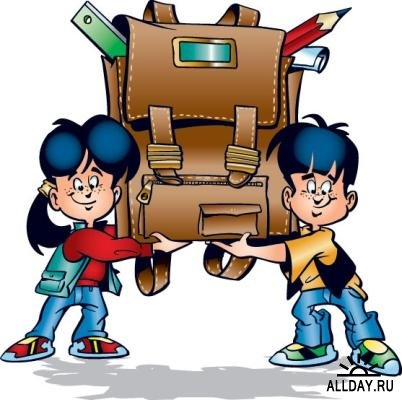 Цветные карандаши.Простой карандаш.Шариковая ручка.Цветные шариковые ручки.Тетрадка в косую линейку.Тетрадка в крупную клетку.Альбом для рисования.(формат А4, А3)Краски (гуашь, акварель).Кисточки.Цветная бумага.Ножницы с тупыми концами.Клей ПВА, клей-карандаш.Пластилин.Линейка.Обложки.              Относитесь к данному списку избирательно. Учитель на первом собрании уточнит список необходимого.